02-421 ЗиЛ-157/157К/157КД 6х6 бортовой грузовик гп 2.5/4.5 тн, с лебедкой: тяговое усилие 4,5 т, длина троса 65 м, мест: 3, в кузове 16/20, прицеп 3.6 тн, снаряжённый вес 5.8 тн, 104/110 лс, 65 км/час, ЗиЛ г. Москва, УАМЗ г. Новоуральск, 1958-1991 г.  
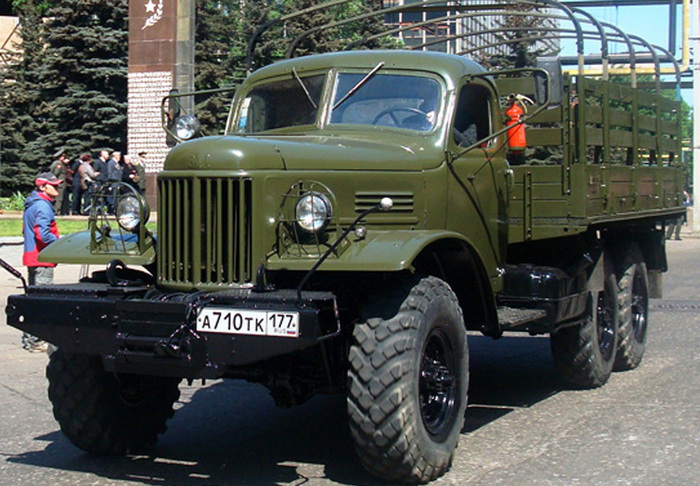  Потратил уйму времени, но так и не восстановил имя первородного автора этого исключительно целостного материала. Прошу прощения и приношу ему искреннюю благодарность. Будучи прорабом Краснодартрубопроводстроя ни один десяток тысяч километров я проехал в 1970-80-е годы на этой машине по многим уголкам огромного Союза. В руках хорошего водителя вездеход никогда не подводил: ни в жару и холод, ни в распутицу, ни в снегу или песках. Хоть на одном мосту, но всегда доезжал до цели. Снимаю шляпу перед его создателями. Вездеход ЗиЛ-157 выпускался Московским автомобильным заводом имени И. А. Лихачёва с 18 сентября 1958 года по октябрь 1961 года. Переход на новую модель осуществился без остановки главного конвейера предприятия. Этот автомобиль в большей степени отличался от своего предшественника ЗиЛ-151, чем грузовик ЗиЛ-164 от ЗиЛ-150. 
 На нём была применена односкатная ошиновка всех колёс с равной колеёй. Размер шин увеличился с 8,25-20” до 12,00-18”. По причине того, что количество рабочих колёс уменьшилось с 10 до 6, появилась возможность обойтись одним запасным колесом и переместить его из-за кабины под платформу. Это в свою очередь повлекло за собой сдвиг кузова вплотную к кабине и уменьшение на 250 мм длины рамы и на 300 мм общей длины машины (при сохранении размеров платформы и колёсной базы), следствием чего стало увеличение заднего угла свеса и повышение маневренности грузовика. Одновременно было достигнуто более равномерное распределение нагрузки по осям автомобиля, снижен его общий вес и повышен дорожный просвет.Краткое техническое описание 
Грузовой автомобиль повышенной проходимости колёсной формулы 6х6 грузоподъёмностью 2500 кг по грунтовым дорогам и бездорожью и 4500 кг по дорогам с улучшенным твёрдым покрытием. 
Двигатель – ЗиЛ-157, 6-цилиндровый, карбюраторный, 4-тактный, рядный, нижнеклапанный, мощностью 104 л.с. при 2600 об/мин (с ограничителем) со степенью сжатия 6,2 и объёмом 5555 см3. 
Система питания двигателя – принудительная, с подачей бензина герметизированным топливным насосом Б-6 диафрагменного типа. Топливо – бензин А-66. 
Карбюратор МКЗ-К-84, двухкамерный, верхний, с падающим потоком, пневматическим и механическим приводами экономайзера и ускорительным насосом, оборудован пневматическим регулятором числа оборотов коленчатого вала, ограничивающим максимальную скорость автомобиля до 65 км/ч. 
Система вентиляции картера – принудительная, бесклапанная, закрытого типа. 
Воздушный фильтр – ВМ-12, сетчатый, масляно-инерционный, с двухступенчатой очисткой воздуха. 
Система смазки – комбинированная: под давлением и разбрызгиванием, с фильтрами грубой и тонкой очистки масла, расположенными в одном корпусе. Фильтр грубой очистки – с фильтрующим элементом из набора тонких стальных пластин, тонкой очистки – с фильтрующим элементом АСФО-1 (автомобильный суперфильтр-отстойник №1) по ГОСТ-4012-48. Масляный насос – двухсекционный, с плавающим маслоприёмником. 
Система охлаждения – жидкостная, закрытая, с принудительной циркуляцией охлаждающей жидкости. 
Сцепление – двухдисковое, сухое, с механическим приводом. 
Коробка передач – 3-ходовая, 5-ступенчатая (пять передач вперёд, одна назад, четвёртая передача – прямая, пятая – повышающая). 
Раздаточная коробка – одноходовая двухступенчатая с двумя понижающими передачами и с муфтой включения переднего моста. 
Карданная передача состояла из 5 карданных валов открытого типа с десятью карданами с шарнирами на игольчатых подшипниках: основной; переднего моста; среднего моста; промежуточный заднего моста; заднего моста.Лебедка крепится на удлинителях рамы, тяговое усилие 4,5 т, длина троса 65 м, устанавливается по заказу на любую модификацию без отражения этого в индексе модели.Основные ТТХ серийного ЗиЛ-157 с лебедкойдвигатель: ЗиЛ-157трансмиссияпроходимостьСерийные модели и модификации · ЗиЛ-157 (1958-1961) – бортовой грузовой автомобиль повышенной проходимости грузоподъёмностью 2500-4500 кг с двигателем ЗиЛ-157 мощностью 104 л.с. 
· ЗиЛ-157Э (1958-1961) – бортовой, экспортный вариант для стран с умеренным климатом.
· ЗиЛ-157Ю (1958-1961) – бортовой, экспортный вариант для стран с тропическим климатом. 
· ЗиЛ-157Г (1958-1961) – бортовой с экранированным электрооборудованием. 
· ЗиЛ-157ГЭ (1958-1961) – бортовой с экранированным электрооборудованием, экспортный вариант для стран с умеренным климатом. 
· ЗиЛ-157ГТ (1958-1961) – бортовой с экранированным электрооборудованием, экспортный вариант для стран с тропическим климатом. 
· ЗиЛ-157В (1958-1961) – седельный тягач.
· ЗиЛ-157ВЭ* (1958-1961) – седельный тягач, экспортный вариант для стран с умеренным климатом. 
· ЗиЛ-157ВТ* (1958-1961) – седельный тягач, экспортный вариант для стран с тропическим климатом. 
· ЗиЛ-157ВГ (1958-1961) – седельный тягач с экранированным электрооборудованием. 
· ЗиЛ-157Е (1958-1961) – шасси для специализированных автомобилей.
· ЗиЛ-157ЕЭ (1958-1961) – шасси для специализированных автомобилей, экспортный вариант для стран с умеренным климатом.
· ЗиЛ-157ЕТ (1958-1961) – шасси для специализированных автомобилей, экспортный вариант для стран с тропическим климатом.
· ЗиЛ-157ЕГ (1958-1961) – шасси для специализированных автомобилей с экранированным электрооборудованием.
· ЗиЛ-157ЕГЭ (1958-1961) – шасси для специализированных автомобилей с экранированным электрооборудованием, экспортный вариант для стран с умеренным климатом. 
· ЗиЛ-157ЕГТ (1958-1961) – шасси для специализированных автомобилей с экранированным электрооборудованием, экспортный вариант для стран с тропическим климатом.Первая модернизация ЗиЛ-157 1961 г.В октябре 1961 года Московский автозавод перешёл на производство модернизированного вездехода ЗиЛ-157К, в конструкции которого, как и на грузовике ЗиЛ-164А, применялись узлы от готовившегося к выпуску нового автомобиля ЗиЛ-130. В их перечень входили однодисковое сцепление, синхронизированная коробка передач, барабанный ручной тормоз и комбинированный тормозной кран. 
На машину устанавливался 6-цилиндровый карбюраторный 4-тактный рядный нижнеклапанный двигатель, получивший наименование ЗиЛ-157К, мощностью 104 л.с. при 2600 об/мин (с ограничителем) со степенью сжатия 6,2 и объёмом 5555 см3.Грузоподъёмность машины осталась прежней – 2500 кг по грунтовым дорогам и бездорожью и 4500 кг по дорогам с улучшенным твёрдым покрытием. 
Автомобиль ЗиЛ-157К выпускался Московским автозаводом до 1978 года. Параллельно его производство с 27 октября 1977 -го осуществлялось на Уральском автомоторном заводе (УАМЗ), где оно также продолжалось до 1978 года. С указанного времени эту модель сменил модернизированный грузовик ЗиЛ-157КД.Основные ТТХ серийного ЗиЛ-157К с лебедкойдвигатель: ЗиЛ-157КтрансмиссияпроходимостьСерийные модели и модификации · ЗиЛ-157К (1961-1978 ) – бортовой грузовой автомобиль повышенной проходимости грузоподъёмностью 2500-4500 кг с двигателем ЗиЛ-157К мощностью 104 л.с.· ЗиЛ-157КЭ (1961-1978 ) – бортовой, экспортный вариант для стран с умеренным климатом.· ЗиЛ-157КЮ (1961-1978 ) – бортовой, экспортный вариант для стран с тропическим климатом.· ЗиЛ-157КГ (1961-1978 ) – бортовой с экранированным электрооборудованием.· ЗиЛ-157КГЭ (1961-1978 ) – бортовой с экранированным электрооборудованием, экспортный вариант для стран с умеренным климатом.· ЗиЛ-157КГТ (1961-1978 ) – бортовой с экранированным электрооборудованием, экспортный вариант для стран с тропическим климатом.· ЗиЛ-157КВ (1961-1978 ) – седельный тягач.· ЗиЛ-157КВЭ* (1961-1978 ) – седельный тягач, экспортный вариант для стран с умеренным климатом.· ЗиЛ-157КВТ* (1961-1978 ) – седельный тягач, экспортный вариант для стран с тропическим климатом.· ЗиЛ-157КВГ (1961-1978 ) – седельный тягач с экранированным электрооборудованием.· ЗиЛ-157КЕ (1961-1978 ) – шасси для специализированных автомобилей.· ЗиЛ-157КЕЭ (1961-1978 ) – шасси для специализированных автомобилей, экспортный вариант для стран с умеренным климатом.· ЗиЛ-157КЕТ (1961-1978 ) – шасси для специализированных автомобилей, экспортный вариант для стран с тропическим климатом.· ЗиЛ-157КЕГ (1961-1978 ) – шасси для специализированных автомобилей с экранированным электрооборудованием.· ЗиЛ-157КЕГЭ (1961-1978 ) – шасси для специализированных автомобилей с экранированным электрооборудованием, экспортный вариант для стран с умеренным климатом.· ЗиЛ-157КЕГТ (1961-1978 ) – шасси для специализированных автомобилей с экранированным электрооборудованием, экспортный вариант для стран с тропическим климатом.· ЗиЛ-157КЕ1 (1961-1978 ) – шасси для спецавтомобилей с генератором повышенной мощности.· ЗиЛ-157КЕ1Э (1961-1978 ) – шасси для спецавтомобилей с генератором повышенной мощности, экспортный вариант для стран с умеренным климатом.· ЗиЛ-157КЕ1Т (1961-1978 ) – шасси для спецавтомобилей с генератором повышенной мощности, экспортный вариант для стран с тропическим климатом.· ЗиЛ-157КЕГЛ (1961-1978 ) – облегчённое шасси для спецавтомобилей с экранированным электрооборудованием для монтажа тяжёлых фургонов.Вторая модернизация ЗиЛ-157 1978 г.Уточнённая версия 19.04.2015.
В 1978 году автомобиль ЗиЛ-157К подвергся очередной модернизации, в результате чего ему был присвоен индекс ЗиЛ-157КД. 
На вездеход начал устанавливаться усовершенствованный карбюраторный, 6-цилиндровый, рядный, нижнеклапанный двигатель ЗиЛ-157КД мощностью 110 л.с. (80,85 кВт) при 2800 об/мин, со степенью сжатия 6,5 и рабочим объёмом 5380 см3, работавший на бензине А-72.Грузоподъёмность автомобиля увеличилась и составляла теперь 3000 кг по грунтовым дорогам и бездорожью и 5000 кг по дорогам с улучшенным твёрдым покрытием. 
В подавляющем большинстве из-за сокращения заказов от Министерства обороны модернизированный вездеход выпускался в виде транспортного грузовика с народнохозяйственной грузовой платформой. 
Массовое серийное производство ЗиЛ-157КД и его модификаций осуществлялось на Московском автозаводе до 14 апреля 1982 года (небольшими партиями выпускался вплоть до 1988 г.), а на Уральском автомоторном заводе до 8 февраля 1991 года (единичными экземплярами до 1994 г.).Кроме того на шасси ЗиЛ-157КД Мытищинским машиностроительным заводом в 1989 году было организовано производство самосвалов ЗиЛ-ММЗ-4510 грузоподъёмностью 3000 кг с самосвальным механизмом, унифицированным с моделью ЗиЛ-ММЗ-4505Основные ТТХ серийного ЗиЛ-157КД (1978-91)двигатель: ЗиЛ-157КД (унифицирован с ЗиЛ-130 V8)трансмиссияпроходимостьСерийные модели и модификации
· ЗиЛ-157КД (1978-1991) – бортовой грузовой автомобиль повышенной проходимости грузоподъёмностью 3000-5000 кг с двигателем ЗиЛ-157КД мощностью 110 л.с.
· ЗиЛ-157КДЭ (1978-1991) – бортовой, экспортный вариант для стран с умеренным климатом.
· ЗиЛ-157КДЮ (1978-1991) – бортовой, экспортный вариант для стран с тропическим климатом.
· ЗиЛ-157КДГ (1978-1991) – бортовой с экранированным электрооборудованием.
· ЗиЛ-157КДГЭ (1978-1991) – бортовой с экранированным электрооборудованием, экспортный вариант для стран с умеренным климатом.
· ЗиЛ-157КДГТ (1978-1991) – бортовой с экранированным электрооборудованием, экспортный вариант для стран с тропическим климатом.
· ЗиЛ-157КДВ (1978-1991) – седельный тягач.
· ЗиЛ-157КДВЭ (1978-1991) – седельный тягач, экспортный вариант для стран с умеренным климатом.
· ЗиЛ-157КДВТ (1978-1991) – седельный тягач, экспортный вариант для стран с тропическим климатом.
· ЗиЛ-157КДЕ (1978-1991) – шасси для специализированных автомобилей.
· ЗиЛ-157КДЕЭ (1978-1991) – шасси для специализированных автомобилей, экспортный вариант для стран с умеренным климатом.
· ЗиЛ-157КДЕТ (1978-1991) – шасси для специализированных автомобилей, экспортный вариант для стран с тропическим климатом.
· ЗиЛ-157КДЕГ (1978-1991) – шасси для специализированных автомобилей с экранированным электрооборудованием. 
· ЗиЛ-157КДА (1978-1991) – специальное шасси для специализированных автомобилей. 
· ЗиЛ-ММЗ-4510 (1989-1992) – самосвал грузоподъёмностью 3000 кг.Сравнительные характеристикигрузоподъемность по шоссе, кг 4500 грузоподъемность по грунту, кг 2500 масса буксируемого прицепа, кг 3600 полная масса, кг 10490 снаряженная масса, кг 5800 габаритные размеры (ДхШхВ), мм 6922 х 2315 х 2360 размеры платформы (ДхШхВ), мм 3570 х 2090 х 355 погрузочная высота, мм 1388 колесная база, мм 4225 база задней тележки, мм 1120 дорожный просвет, мм 310 колея передних/ задних колес, мм 1755/ 1750 наружный радиус поворота, м 12 максимальная скорость, км/ч 65 расход топлива, л/100 км 42 объем топливного бака, л 150 + 65 запас хода, км 510 карбюраторный, 4-тактный, 6-цилиндровый, рядный, нижнеклапанный, жидкостного охлаждениякарбюраторный, 4-тактный, 6-цилиндровый, рядный, нижнеклапанный, жидкостного охлаждениядиаметр цилиндра, мм 101,6 ход поршня, мм 114,3 рабочий объем, л 5,55 степень сжатия6,2 порядок работы цилиндров1-5-3-6-2-4 мощность двигателя, л.с. (кВт) 104 (76,5) при 2600 об/мин крутящий момент, кГс*м (Нм)34,0 (334) при 1100-1400 об/мин сцепление двухдисковое, сухое коробка передачмеханическая, 5-ступенчатая (без синхронизаторов)
I- 6,24; II- 3,32; III- 1,91; IV- 1,00, V- 0,81 задний ход - 6,70раздаточная коробка2-ступенчатая (1,44:1 и 2,44:1) с муфтой включения переднего мостаглавная передачаодинарная, пара конических шестерен со спиральными зубьями (6,67:1)привод задних мостовраздельный, параллельный размер шин/ модель12,00-18"/ И-111преодолеваемый брод, м0,8 преодолеваемый подъем, град. 28 грузоподъемность по шоссе, кг 4500 грузоподъемность по грунту, кг 2500 масса буксируемого прицепа, кг 3600 полная масса (с лебедкой), кг 10490 снаряженная масса (с лебедкой), кг 5800 габаритные размеры (ДхШхВ), мм 6922 х 2315 х 2360 размеры платформы (ДхШхВ), мм 3570 х 2090 х 355+570 погрузочная высота, мм 1388 колесная база, мм 4225 база задней тележки, мм 1120 дорожный просвет, мм 310 колея передних/ задних колес, мм 1755/ 1750 наружный радиус поворота, м 12 максимальная скорость, км/ч 65 расход топлива, л/100 км 42 объем топливного бака, л 150 + 65 запас хода, км 510 карбюраторный, 4-тактный, 6-цилиндровый, рядный, нижнеклапанный, жидкостного охлаждениякарбюраторный, 4-тактный, 6-цилиндровый, рядный, нижнеклапанный, жидкостного охлаждениядиаметр цилиндра, мм 101,6 ход поршня, мм 114,3 рабочий объем, л 5,55 степень сжатия6,5 порядок работы цилиндров1-5-3-6-2-4 мощность двигателя, л.с. (кВт) 109 (80,2) при 2800 об/мин крутящий момент, кГс*м (Нм)34,5 (345) при 1100-1400 об/мин сцепление ЗиЛ-130, однодисковое, сухое коробка передачЗиЛ-130, механическая, 5-ступенчатая (синхронизаторы II-V)
I- 7,44; II- 4,10; III- 2,29; IV- 1,47, V- 1,00 задний ход - 7,09раздаточная коробка2-х ступенчатая (1,16:1 и 2,27:1) с муфтой включения переднего мостаглавная передачаодинарная, пара конических шестерен со спиральными зубьями (6,67:1)привод задних мостовраздельный, параллельный размер шин/ модель12,00-18"/ К-12А, позже К-70преодолеваемый брод, м0,8 преодолеваемый подъем, град. 28 грузоподъемность по шоссе, кг 5000 грузоподъемность по грунту, кг 3000 масса буксируемого прицепа, кг 5000 полная масса, кг 10200 снаряженная масса, кг 5050 габаритные размеры (ДхШхВ), мм 6684 х 2315 х 2360 размеры платформы (ДхШхВ), мм 3600 х 2322 х 346+570 погрузочная высота, мм 1388 колесная база, мм 4225 база задней тележки, мм 1120 дорожный просвет, мм 310 колея передних/ задних колес, мм 1755/ 1750 наружный радиус поворота, м 12 максимальная скорость, км/ч 65 расход топлива, л/100 км 38,5 объем топливного бака, л 150 + 65 запас хода, км 560 карбюраторный, 4-тактный, 6-цилиндровый, рядный, нижнеклапанный, жидкостного охлаждениякарбюраторный, 4-тактный, 6-цилиндровый, рядный, нижнеклапанный, жидкостного охлаждениядиаметр цилиндра, мм 100,0 ход поршня, мм 114,3 рабочий объем, л 5,38 степень сжатия6,5 порядок работы цилиндров1-5-3-6-2-4 мощность двигателя, л.с. (кВт)
(с ограничителем число оборотов)110 (80,9) при 2800 об/мин крутящий момент, кГс*м (Нм)35,0 (343,2) при 1100-1400 об/мин сцепление ЗиЛ-130, однодисковое, сухое коробка передачЗиЛ-130, механическая, 5-ступенчатая (синхронизаторы II-V)
I- 7,44; II- 4,10; III- 2,29; IV- 1,47, V- 1,00, задний ход - 7,09раздаточная коробка2-ступенчатая (1,16:1 и 2,27:1) с муфтой включения переднего мостаглавная передачаодинарная, пара конических шестерен со спиральными зубьями (6,67:1)привод задних мостовраздельный, параллельный размер шин/ модель12,00-18" (320-457)/ К-78преодолеваемый брод, м0,8 преодолеваемый подъем, град. 28 ЗиЛ-151АЗиЛ-157КЗиЛ-131НВес снаряженный, кг588055406375Нагрузка на передний мост, кг-2400-Нагрузка на мосты задней тележки, кг-3140-Клиренс, мм260310330Максимальная скорость, км/ч556580Расход топлива, л/100 км464240Грузоподъемность на шоссе, к450045005000Грузоподъемность на грунте, кг250025003750